Potrjujem, da sem seznanjen, da prijavitelj:     , katerega       % lastnica/lastnik sem, kandidira za nepovratna sredstva na  Osmem javnem razpisu za spodbujanje začetnih investicij in ustvarjanja novih delovnih mest na območju občin Osilnica, Semič, Metlika, Kočevje, Črnomelj, Loški Potok in Kostel v letu 2020     ,Katerega skupna vrednost z vključenim DDV je       EUR.Vlagatelj kandidira za nepovratna sredstva v višini       EUR.S projektom sem seznanjen/a in bom, v primeru, da bo prijavitelj na razpisu uspešen, takoj po izdaji sklepa posredoval/a (ustrezno označi): bianko menično izjavo in bianko menico oziroma bo  prijavitelj posredoval bančno garancijo na prvi poziv, veljavno vsaj leto dnikot zagotovilo, da bo projekt v celoti izveden, da bodo doseženi cilji in izpolnjene vse ostale obveznosti iz pogodbe. Seznanjen/a sem z vsebino javnega razpisa in posebej z obveznostmi upravičenca.Prav tako izjavljam, da je podjetje (podjetja), katerega lastnik/lastnica in/ali odgovorna oseba sem (ali sem bil-a), v času, ko sem lastnik/lastnica in/ali odgovorna oseba poravnavalo vse obveznosti do države in plačalo vse prispevke za zaposlene. V kolikor se ugotovi, da kaj od tega ni bilo plačano, v času ko sem bil-a odgovorna oseba in/ali lastnica tega (prijavitelja) ali katerega koli drugega podjetja, soglašam, da MGRT takoj odstopi od pogodbe in se vrnejo že izplačana nepovratna sredstva skupaj z zakonitimi zamudnimi obrestmi.Podjetje in/ali podjetja, katerega(katerih) lastnik sem ali sem bil-a ali pa sem oz. sem bila odgovorna oseba v času, ko sem bil-a lastnik ali odgovorna oseba (ustrezno označi) je/so prejela nepovratna sredstva iz javnih virov – prilagam spisek s podatki je/so prejela evropska sredstva – prilagam spisek s podatki ni/niso prejela niti javnih, niti evropskih sredstev.Ime in priimek:				Podpis:REPUBLIKA SLOVENIJA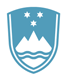 MINISTRSTVO ZAGOSPODARSKI RAZVOJ IN TEHNOLOGIJO
Razpisni obrazec št. 5: Izjava lastnika 1. Prijavitelj, naziv:       2. Naslov, poštna številka, kraj:       3a. Ime in priimek lastnika (če gre za fizično osebo):      , EMŠO lastnika:      3b. Naziv lastnka (če gre za pravno osebo):      , Matična št. lastnika:      